La personne est un sujet de droit, elle est titulaire de droits, soumis à des obligations. Ces droits sont reconnus au plan national mais aussi international. Ainsi tout être humain devient personne juridique. La personnalité juridique est attribuée à partir de la naissance, à condition que l'individu naisse vivant et viable. Avant sa naissance, l'individu n'a pas d'identité propre. La personne bénéficie du droit à la sécurité, du droit à l’expression, du respect de son intégrité et de sa vie privée, ainsi que du droit d’individualisation (nom prénom, domicile).LES ELEMENTS D’IDENTIFICATION DE 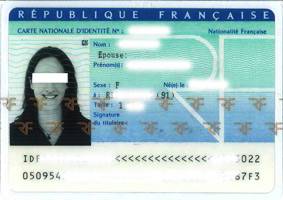 Chaque personne physique est identifiée par :...……………………….…………………..Elle possède la capacité juridique (exercer ses droits : acheter, voter, ester en justice, s’exprimer, s’associer… ; respecter ses devoirs : déclarer ses revenus, respecter les lois…).Après avoir lu l’article, répondre aux questions :  De quel élément la personnalité juridique parle-t-on ici ? …………………………………… ……………………………………………………………..Pourquoi est-il important ?…………………………………………………………………………………………………………….En regardant vos papiers d’identité, relever chaque élément inscrit et justifier son intérêt. DEFINITION :La capacité juridique présente deux formes :la capacité de jouissance ou aptitude à être titulaire de droits et obligations ;la capacité d’exercice c'est-à-dire l’aptitude à exercer ses droits et obligations (débute à la majorité).LIMITATION DE  Une personne peut être privée par la loi de ses droits ou de l’exercice de ses droits. On parle alors d’incapacité.1. Limitation par mesure de protection de l’individu :protection du mineur du fait de son âge ;protection du majeur dont les facultés mentales ou physiques sont altérées, par un handicap, ou par l’âge (altération médicalement établie) ;protection du majeur dont la tendance aux excès. (intempérance) compromet sa situation financière et ses obligations familiales.2. Limitation comme sanctionUn majeur condamné pour crime est privé de certains droits.3. Les conséquences de la limitation de la capacité d’exercice :Un représentant de la personne reconnue incapable assure sa protection, et exerce ses droits.Le mineur non émancipé est protégé par l’exercice de l’autorité parentale.Le majeur reconnu incapable  est protégé et représenté par un tuteur dans le cas d’un régime de tutelle.Situation : Vous travaillez dans une maison du citoyen en tant qu’agent d’information. Des personnes à tour de rôle viennent vous voir et vous exposent leurs cas. A partir des éléments de cours qui vont sont donnés ci-dessus, répondez aux différentes situations. La condition de viabilité : c'est une notion scientifique qui considère un individu comme viable à compter de la 20ème semaine de grossesse ou à partir de .Date de naissance sert pour le numéro de sécurité sociale (1 homme – ou 2 femme ; 2 derniers chiffres de l’année de naissance ; 2 chiffres du mois de naissance ; 2 chiffres du département de naissance ; 3 chiffres pour le numéro de commune de naissance mais cela n’a rien à voir avec le code postal ; puis 2 chiffres clé).Chaque personne physique est identifiée par :un nom ;un domicile ou lieu de résidence habituel ;une nationalité (généralement selon son lieu de naissance ou selon celle de ses parents).L’article parle du domicile. Celui-ci donne certains droits ou obligations. C'est le domicile qui guide :le lieu d'imposition ; -   le lieu de vote ou d'éligibilité ; - le lieu de mariage, d'adoption, de mise sous tutelle, etc. ;lieu qui détermine en grande partie les règles de compétence des tribunaux et de délivrance des actes de procédure (assignation, etc.).La capacité juridique d'une personne physique est l'aptitude de cette personne à exercer elle même un droit qu'elle détient, sans avoir besoin d'être représentée ni assistée par un tiers. N'aura la capacité juridique que la personne qui au préalable détient la personnalité juridique. Certaines personnes sont considérées comme incapables juridiquement:Les mineurs: l'article 371-1 du code civil énonce que les enfants restent sous l'autorité des parents jusqu'à la majorité ou l'émancipation. Les majeurs protégés : ce sont les personnes qui se trouvent sous tutelle, curatelle ou sauvegarde de Justice. Les interdits légaux: personnes frappées d'une peine à perpétuité et déchues de leur capacité juridique. protection du mineur du fait de son âge. Exemple 1 ; 3 ; 4protection du majeur dont les facultés mentales ou physiques sont altérées, par un handicap, ou par l’âge. (altération médicalement établie) Exemple 6 ; 8 ; 9Protection du majeur dont la tendance aux excès. (intempérance) compromet sa situation financière et ses obligations familiales. Exemple 7Limitation comme sanction. Exemple 5*Les prévenus (détenus non jugés définitivement) jouissent de la totalité de leurs droits électoraux, sauf si une incapacité électorale a été prononcée contre eux dans une condamnation antérieure. Les détenus ayant été condamnés depuis le 1er mars 1994 ne peuvent plus se voir supprimer le droit de vote de façon automatique. Pour être interdit de vote, ils doivent avoir été condamnés à une peine complémentaire interdisant l’exercice de tout ou partie de leurs droits civiques. Il existe deux exceptions à cette règle : la suppression du droit de vote est automatique en cas de condamnation pour manquement au devoir de probité ou atteinte à l’administration publique (corruption, soustraction et détournement de biens...). Pour les détenus qui ont été condamnés avant le 1er mars 1994, l’incapacité électorale continue de jouer automatiquement en cas de condamnation pour crime, condamnation à une peine d’emprisonnement supérieure à un mois prononcée avec sursis pour certains délits comme le vol, l’attentat aux mœurs ou l’escroquerie, condamnation à plus de trois mois d’emprisonnement sans sursis ou plus de six mois avec sursis.
Articles 131-26, 132-17, 132-21, 432-10 à 432-16, 433-2 à 433-4 du nouveau Code pénal, notes DAP du 21 février 1994 et du 21 mai 1997, loi n°95-65 du 19 janvier 1995359 Quelle est la durée d’incapacité électorale ?L’interdiction des droits civiques fixée par la décision de condamnation ne peut excéder une durée de dix ans en cas de condamnation pour crime et d’une durée de cinq ans en cas de délit. Elle s’applique pendant la privation de liberté, mais la durée de détention ne s’impute pas sur celle de la privation de droits. Cela signifie qu’une personne passant trois années en détention et étant condamnée à cinq ans d’interdiction des droits civiques se voit en réalité interdite des droits civiques pendant huit ans. Une incapacité électorale cesse en cas d’amnistie, de réhabilitation, de décision judiciaire de dispense ou de suppression de mention au Bulletin n°2 du casier judiciaire et de décision judiciaire de relèvement d’incapacité électorale. Lorsque l’incapacité cesse, l’intéressé doit se faire réinscrire sur la liste électorale, même en dehors de la période légale de révision de cette liste.  Article 131-29 du nouveau Code pénalObjectif : être capable de justifier l’intérêt des différents éléments d’identification d’une personne physique et en préciser les limitesLes personnes exerçant une activité commerciale non sédentaire ainsi que les gens du voyage ont obligation de se déclarer aux services de la commune à laquelle elles souhaitent être rattachées. Concernant les personnes sans domicile fixe, celles-ci peuvent se faire domicilier auprès des associations d'insertion ou des services sociaux tels les Centres communaux d’action sociale (CCAS).ETUDE DE CASLa personne peut-elle exercer ce droit seule?JUSTIFICATIONLucie, 16 ans veut se marier.Pierre, 19 ans veut se marierKevin, 16 ans vient d’avoir un enfant. Il va à la mairie pour le reconnaître.Marie, a hérité d’un studio de sa grand-mère, et veut le vendre.Mr X sort de prison où il a passé 12 ans pour viol. Il a l’intention de voter aux prochaines élections.Adrien, 27 ans, est déficient intellectuel, il a fait un petit héritage et veut s’acheter un château.La famille de Mr Ladépense est dans le besoin, mais il continue à perdre son argent au casino et veut s’acheter une voiture de collection.Louise a 90 ans, ses facultés mentales sont altérées par son grand-âge. Un de ses filles lui propose de vendre sa maison et avec l’argent reçu la prendra chez elle.A la suite d’un accident de la route, Mr T est paralysé et ne peut plus exprimer ses volontés. Il a des biens à gérer.ETUDE DE CASLa personne peut-elle exercer ce droit seule?La personne peut-elle exercer ce droit seule?La personne peut-elle exercer ce droit seule?La personne peut-elle exercer ce droit seule?La personne peut-elle exercer ce droit seule?La personne peut-elle exercer ce droit seule?La personne peut-elle exercer ce droit seule?La personne peut-elle exercer ce droit seule?La personne peut-elle exercer ce droit seule?JUSTIFICATIONJUSTIFICATIONLucie, 16 ans veut se marier.Lucie, 16 ans veut se marier.Non (si motif grave dispense d’âge du procureur de )Non (si motif grave dispense d’âge du procureur de )Non (si motif grave dispense d’âge du procureur de )Non (si motif grave dispense d’âge du procureur de )Protection des mineurs art 145 du code civil 148 et (sauf 481 si émancipation)Protection des mineurs art 145 du code civil 148 et (sauf 481 si émancipation)Protection des mineurs art 145 du code civil 148 et (sauf 481 si émancipation)Protection des mineurs art 145 du code civil 148 et (sauf 481 si émancipation)Protection des mineurs art 145 du code civil 148 et (sauf 481 si émancipation)Protection des mineurs art 145 du code civil 148 et (sauf 481 si émancipation)Pierre, 19 ans veut se marierPierre, 19 ans veut se marierPierre, 19 ans veut se marierOuiOuiOuiMajeurMajeurMajeurMajeurMajeurMajeurKevin, 16 ans vient d’avoir un enfant. Il va à la mairie pour le reconnaître.Kevin, 16 ans vient d’avoir un enfant. Il va à la mairie pour le reconnaître.Kevin, 16 ans vient d’avoir un enfant. Il va à la mairie pour le reconnaître.Kevin, 16 ans vient d’avoir un enfant. Il va à la mairie pour le reconnaître.Kevin, 16 ans vient d’avoir un enfant. Il va à la mairie pour le reconnaître.Kevin, 16 ans vient d’avoir un enfant. Il va à la mairie pour le reconnaître.OuiMarie, a hérité d’un studio de sa grand-mère, et veut le vendre.Marie, a hérité d’un studio de sa grand-mère, et veut le vendre.Marie, a hérité d’un studio de sa grand-mère, et veut le vendre.Marie, a hérité d’un studio de sa grand-mère, et veut le vendre.Non, éventuellement le tuteurNon, éventuellement le tuteurNon, éventuellement le tuteurNon, éventuellement le tuteurNon, éventuellement le tuteurProtection des mineursProtection des mineursProtection des mineursMr X sort de prison où il a passé 12 ans pour viol. Il a l’intention de voter aux prochaines élections.Mr X sort de prison où il a passé 12 ans pour viol. Il a l’intention de voter aux prochaines élections.Mr X sort de prison où il a passé 12 ans pour viol. Il a l’intention de voter aux prochaines élections.Mr X sort de prison où il a passé 12 ans pour viol. Il a l’intention de voter aux prochaines élections.Mr X sort de prison où il a passé 12 ans pour viol. Il a l’intention de voter aux prochaines élections.Mr X sort de prison où il a passé 12 ans pour viol. Il a l’intention de voter aux prochaines élections.Mr X sort de prison où il a passé 12 ans pour viol. Il a l’intention de voter aux prochaines élections.Mr X sort de prison où il a passé 12 ans pour viol. Il a l’intention de voter aux prochaines élections.NonNonNonSanctionAdrien, 27 ans, est déficient intellectuel, il a fait un petit héritage et veut s’acheter un château.Adrien, 27 ans, est déficient intellectuel, il a fait un petit héritage et veut s’acheter un château.Adrien, 27 ans, est déficient intellectuel, il a fait un petit héritage et veut s’acheter un château.Non, éventuellement le tuteurNon, éventuellement le tuteurNon, éventuellement le tuteurProtection des majeurs reconnus incapable.Protection des majeurs reconnus incapable.Protection des majeurs reconnus incapable.Protection des majeurs reconnus incapable.Protection des majeurs reconnus incapable.Protection des majeurs reconnus incapable.La famille de Mr Ladépense est dans le besoin, mais il continue à perdre son argent au casino et veut s’acheter une voiture de collection.La famille de Mr Ladépense est dans le besoin, mais il continue à perdre son argent au casino et veut s’acheter une voiture de collection.La famille de Mr Ladépense est dans le besoin, mais il continue à perdre son argent au casino et veut s’acheter une voiture de collection.La famille de Mr Ladépense est dans le besoin, mais il continue à perdre son argent au casino et veut s’acheter une voiture de collection.La famille de Mr Ladépense est dans le besoin, mais il continue à perdre son argent au casino et veut s’acheter une voiture de collection.NonProtection des majeurs pour intempéranceProtection des majeurs pour intempéranceProtection des majeurs pour intempéranceProtection des majeurs pour intempéranceProtection des majeurs pour intempéranceProtection des majeurs pour intempéranceLouise a 90 ans, ses facultés mentales sont altérées par son grand-âge. Un de ses filles lui propose de vendre sa maison et avec l’argent reçu la prendra chez elle.Louise a 90 ans, ses facultés mentales sont altérées par son grand-âge. Un de ses filles lui propose de vendre sa maison et avec l’argent reçu la prendra chez elle.Louise a 90 ans, ses facultés mentales sont altérées par son grand-âge. Un de ses filles lui propose de vendre sa maison et avec l’argent reçu la prendra chez elle.Louise a 90 ans, ses facultés mentales sont altérées par son grand-âge. Un de ses filles lui propose de vendre sa maison et avec l’argent reçu la prendra chez elle.Louise a 90 ans, ses facultés mentales sont altérées par son grand-âge. Un de ses filles lui propose de vendre sa maison et avec l’argent reçu la prendra chez elle.Non, éventuellement le tuteurNon, éventuellement le tuteurNon, éventuellement le tuteurNon, éventuellement le tuteurProtection des majeurs reconnus incapable.Protection des majeurs reconnus incapable.Protection des majeurs reconnus incapable.A la suite d’un accident de la route, Mr T est paralysé et ne peut plus exprimer ses volontés. Il a des biens à gérer.A la suite d’un accident de la route, Mr T est paralysé et ne peut plus exprimer ses volontés. Il a des biens à gérer.A la suite d’un accident de la route, Mr T est paralysé et ne peut plus exprimer ses volontés. Il a des biens à gérer.A la suite d’un accident de la route, Mr T est paralysé et ne peut plus exprimer ses volontés. Il a des biens à gérer.A la suite d’un accident de la route, Mr T est paralysé et ne peut plus exprimer ses volontés. Il a des biens à gérer.Non, éventuellement le tuteurNon, éventuellement le tuteurNon, éventuellement le tuteurNon, éventuellement le tuteurProtection des majeurs reconnus incapable.Protection des majeurs reconnus incapable.Protection des majeurs reconnus incapable.